Name ________________________ 					Date ______________Bill Nye:  Outer Space Video QuestionsAnswer Bank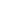 ten		sand		300,000 		40,000 	65		540 		9.5 		constellation			 Orion		Great Red Spot		 larger		light year	Follow the ends of the cup of the Big Dipper in an imaginary line to find Polaris4.3 light years			light			Polaris				stars1.  _______ is the fastest thing in the universe. It travels ___________ km/sec.2.  The closest star to our sun is __________________________ away.3.  ________________________ is the distance that light travels in a year.4. __________ trillion km = 1 light year5.  True or False: All the stars you can see at night are still in existence.6. The Great ____________________ on Jupiter is a hurricane which is _______________than the Earth.7. True or False: If you spent your whole life travelling, you could reach the nearest star to Earth.8. A ______________________is a group of stars that has been given a name to help us find certain stars or recognize them. ________________is the “hunter”.9. The North Star is named _______________ and is located at the end of the handle of the Little Dipper.10.  Where is Polaris in reference to the Big Dipper? _____________________________________________________________________________11. __________ tonnes of meteorites hits the Earth every day. Most are the size of a grain of  _____.12. The circumference of the earth (the distance around the Earth) is _____________________km.13. Humans are ____________ % water.14.  We are made of the same stuff that _______________ are made of.15. By the time the show is over light coming out of the TV has travelled _________million km.Bill Nye:  Outer Space  KEY1.  light.  300,000 km/second.2.  light years3. light year4.  9.5 trillion kilometers.5.  False 6.  Great Red Spot. larger.7.  False8.  Constellation. Orion.9.  Polaris. 10. Follow the ends of the cup of the Big Dipper in an imaginary line to find Polaris.11. 10 tons. Sand.12. 40,000 km13.  Humans are 65% water.14.  stars 15. 540 million km